Утверждаю первый заместитель директора-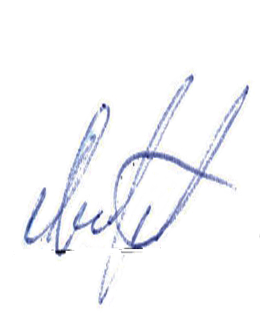 Утверждаю первый заместитель директора-Утверждаю первый заместитель директора-Утверждаю первый заместитель директора-Главный инженер ПУ "Мозырьгаз"________________А.Н.Гайков________________А.Н.Гайков________________А.Н.Гайков " 03 " января 2024г. " 03 " января 2024г.ГРАФИКГРАФИКГРАФИКГРАФИКГРАФИКГРАФИКГРАФИКГРАФИКГРАФИКпроведения годового технического обслуживания запорных устройств на вводах,проведения годового технического обслуживания запорных устройств на вводах,проведения годового технического обслуживания запорных устройств на вводах,проведения годового технического обслуживания запорных устройств на вводах,проведения годового технического обслуживания запорных устройств на вводах,проведения годового технического обслуживания запорных устройств на вводах,проведения годового технического обслуживания запорных устройств на вводах,проведения годового технического обслуживания запорных устройств на вводах,проведения годового технического обслуживания запорных устройств на вводах,вводных газопроводов и внутренних газопроводов жилых домов на 2024 годвводных газопроводов и внутренних газопроводов жилых домов на 2024 годвводных газопроводов и внутренних газопроводов жилых домов на 2024 годвводных газопроводов и внутренних газопроводов жилых домов на 2024 годвводных газопроводов и внутренних газопроводов жилых домов на 2024 годвводных газопроводов и внутренних газопроводов жилых домов на 2024 годвводных газопроводов и внутренних газопроводов жилых домов на 2024 годвводных газопроводов и внутренних газопроводов жилых домов на 2024 годвводных газопроводов и внутренних газопроводов жилых домов на 2024 годАдресАдресАдресАдресАдресАдресАдресВедомственная принад-леж-ностьДата проведенияАдресАдресАдресАдресАдресАдресАдресВедомственная принад-леж-ностьДата проведения№РайонУл./ пер.названиеДомКорп.Ведомственная принад-леж-ностьДата проведенияг.Мозырьул. 8-го Марта28ЖЭУ 8январьг.Мозырьул. 8-го Марта41ЖЭУ 8январьг.Мозырьул. 8-го Марта43ЖЭУ 8январьг.Мозырьул. 8-го Марта45ЖЭУ 8январьг.Мозырьул. 8-го Марта43АЖЭУ 8январьг.Мозырьул. Веры Хоружей1ЖЭУ 6январьг.Мозырьул. Веры Хоружей2ЖЭУ 6январьг.Мозырьул. Веры Хоружей4ЖЭУ 6январьг.Мозырьул. Веры Хоружей5ЖЭУ 6январьг.Мозырьул. Веры Хоружей6ЖЭУ 6январьг.Мозырьул. Веры Хоружей7ЖЭУ 6январьг.Мозырьул. Веры Хоружей8ЖЭУ 6январьг.Мозырьул. Веры Хоружей10ЖЭУ 6январьг.Мозырьул. Веры Хоружей11ЖЭУ 6январьг.Мозырьул. Веры Хоружей122ЖЭУ 6январьг.Мозырьул. Веры Хоружей12ЖЭУ 6январьг.Мозырьул. Веры Хоружей13ЖЭУ 6январьг.Мозырьул. Веры Хоружей15ЖЭУ 6январьг.Мозырьул. Веры Хоружей16ЖЭУ 6январьг.Мозырьул. Веры Хоружей17ЖЭУ 6январьг.Мозырьул. Веры Хоружей18ЖЭУ 6январьг.Мозырьул. Веры Хоружей19ЖЭУ 6январьг.Мозырьул. Веры Хоружей20ЖЭУ 6январьг.Мозырьул. Веры Хоружей21ЖЭУ 6январьг.Мозырьул. Веры Хоружей22ЖПКянварьг.Мозырьул. Веры Хоружей15АЖЭУ 6январьг.Мозырьул.17-го Сентября 19ЖЭУ 1январьг.Мозырьпер.Березовый2ЖЭУ 7январьг.Мозырьпер.Березовый4ЖЭУ 7январьг.Мозырьпер.Березовый6ЖЭУ 7январьг.Мозырьпер.Березовый8ЖЭУ 7январьг.Мозырьпер.Березовый10ЖЭУ 7январьг.Мозырьпер.Березовый12ЖЭУ 7январьг.Мозырьпер.Березовый16ЖЭУ 7январьг.Мозырьул.Ветровая12ЖЭУ 2январьг.Мозырьб-рДружбы2ТСфевральг.Мозырьб-рДружбы31ЖЭУ3февральг.Мозырьб-рДружбы32ЖЭУ3февральг.Мозырьб-рДружбы33ЖЭУ3февральг.Мозырьб-рДружбы34ЖЭУ3февральг.Мозырьб-рДружбы35ЖЭУ3февральг.Мозырьб-рДружбы3ЖЭУ3февральг.Мозырьб-рДружбы5ЖЭУ3февральг.Мозырьб-рДружбы6ЖЭУ3февральг.Мозырьб-рДружбы7ЖЭУ3февральг.Мозырьб-рДружбы9ЖЭУ3февральг.Мозырьб-рДружбы10ЖЭУ3февральг.Мозырьб-рДружбы11ЖЭУ3февральг.Мозырьб-рДружбы13ЖЭУ3февральг.Мозырьб-рДружбы16ЖЭУ3февральг.Мозырьб-рДружбы17ЖЭУ3февральг.Мозырьб-рДружбы19ЖЭУ3февральг.Мозырьб-рДружбы20ЖЭУ3февральг.Мозырьб-рДружбы21ЖЭУ3февральг.Мозырьб-рДружбы22ЖЭУ3февральг.Мозырьб-рДружбы24ЖЭУ3февральг.Мозырьб-рДружбы27ЖПКфевральг.Мозырьб-рДружбы29ЖПКфевральг.Мозырьб-рДружбы2АЖПК "Проектиров-щик-1"февральг.Мозырьул.Интернациональная15ЖЭУ 1февральг.Мозырьул.Интернациональная19ТСфевральг.Мозырьул.Интернациональная39ЖЭУ 1февральг.Мозырьул.Интернациональная43ЖПКфевральг.Мозырьул.Интернациональная47ЖЭУ 1февральг.Мозырьул.Интернациональная49ЖЭУ 1февральг.Мозырьул.Интернациональная51ЖЭУ 1февральг.Мозырьул.Интернациональная54ЖЭУ 1февральг.Мозырьул.Интернациональная65ЖЭУ 1февральг.Мозырьул.Интернациональная67ЖЭУ 1февральг.Мозырьул.Интернациональная77ТСфевральг.Мозырьул.Интернациональная86ЖЭУ 1февральг.Мозырьул.Интернациональная87ЖЭУ 1февральг.Мозырьул.Интернациональная88ЖЭУ 1февральг.Мозырьул.Интернациональная96ЖЭУ 1февральг.Мозырьул.Интернациональная101ЖЭУ 1мартг.Мозырьул.Интернациональная111ЖЭУ 1мартг.Мозырьул.Интернациональная117ЖЭУ 1мартг.Мозырьул.Интернациональная124ЖЭУ 1мартг.Мозырьул.Интернациональная126ЖЭУ 1мартг.Мозырьул.Интернациональная156ЖЭУ 1мартг.Мозырьул.Интернациональная158ЖЭУ 1мартг.Мозырьул.Интернациональная160ЖЭУ 1мартг.Мозырьул.Интернациональная162ЖЭУ 1мартг.Мозырьул.Интернациональная164ЖЭУ 1мартг.Мозырьул.Интернациональная170ЖЭУ 3мартг.Мозырьул.Интернациональная172ЖЭУ 3мартг.Мозырьул.Интернациональная174ЖЭУ 3мартг.Мозырьул.Интернациональная176ЖЭУ 3мартг.Мозырьул.Интернациональная178ТСмартг.Мозырьул.Интернациональная182ЖЭУ 3мартг.Мозырьул.Интернациональная184ЖЭУ 3мартг.Мозырьул.Интернациональная186ЖЭУ 3мартг.Мозырьул.Интернациональная111АЖЭУ 1мартг.Мозырьул.Интернациональная111БЖЭУ 1мартг.Мозырьул.Интернациональная96АЖЭУ 1мартг.Мозырьпер.Интернациональный 1-й27ЖЭУ 1мартг.Мозырьпер.Интернациональный 1-й48ЖЭУ 1мартг.Мозырьпер.Интернациональный 1-й50ЖЭУ 1мартг.Мозырьпер.Интернациональный 1-й54ЖЭУ 1мартг.Мозырьул.Калинина72ЖЭУ 1мартг.Мозырьул.Калинина76ЖЭУ 1мартг.Мозырьул.Калинина78ЖЭУ 1мартг.Мозырьпер.Коллективный18ЖЭУ 2мартг.Мозырьпер.Коллективный20ЖЭУ 2мартг.Мозырьпер.Коллективный16АЖЭУ 2мартг.Мозырьпер.Коллективный16БЖЭУ 2мартг.Мозырьпер.Коллективный16ВЖЭУ 2мартг.Мозырьпер.Коллективный16ГЖЭУ 2мартаг.Махновичиул.Колхозная3ЖЭУ 10мартаг.Махновичиул.Колхозная4ЖЭУ 10мартг.Мозырьул.Коммунальная1ЖЭУ 2мартг.Мозырьул.Коммунальная3ЖЭУ 2мартг.Мозырьул.Коммунистическая24ЖЭУ 2мартг.Мозырьул.Комсомольская25ЖЭУ 1мартг.Мозырьпер.Концевой5ЖЭУ 7мартг.Мозырьул.Котловца1ЖЭУ 3мартг.Мозырьул.Котловца3ЖЭУ 3мартг.Мозырьул.Котловца5ЖЭУ 3мартг.Мозырьул.Котловца15ЖЭУ 3мартг.Мозырьул.Котловца37АЖЭУ 3мартг.Мозырьул.Котловца М.П.25ЖПКмартг.Мозырьул.Котовского1ЖЭУ 2мартг.Мозырьул.Котовского15ЖЭУ 2мартг.Мозырьул.Крупской15ЖЭУ 1мартг.Мозырьул.Куйбышева В.В.46ЖЭУ 2мартг.Мозырьул.Куйбышева В.В.48ЖПКмартг.Мозырьул.Куйбышева В.В.51ЖПКмартг.Мозырьул.Куйбышева В.В.53ЖЭУ 2мартг.Мозырьул.Куйбышева В.В.55ЖЭУ 2мартг.Мозырьул.Куйбышева В.В.67ЖЭУ 2мартг.Мозырьул.Лазо37ЖЭУ 2мартг.МозырьшоссеЛельчицкое2ЖЭУ 4мартг.Мозырьпл.Ленина17ЖЭУ 1мартаг.Слободаул.Ленина105АЖЭУ 10апрельг.Мозырьул.Ленинская7ЖЭУ 1апрельг.Мозырьул.Ленинская9ЖЭУ 1апрельг.Мозырьул.Ленинская11ЖЭУ 1апрельг.Мозырьул.Ленинская19ЖЭУ 1апрельг.Мозырьул.Ленинская21ЖЭУ 1апрельг.Мозырьул.Ленинская22ЖЭУ 1апрельг.Мозырьул.Ленинская38ЖЭУ 1апрельг.Мозырьул.Ленинская56ЖЭУ 1апрельг.Мозырьул.Ленинская58ЖЭУ 1апрельг.Мозырьул.Ленинская60ЖЭУ 1апрельг.Мозырьул.Ленинская62ЖЭУ 1апрельг.Мозырьул.Ленинская75ЖЭУ 1апрельг.Мозырьул.Ленинская77ЖЭУ 1апрельаг.Козенкиул.Максима Горького 59ЖЭУ 10апрельг.Мозырьул.Малинина1ЖЭУ 7апрельг.Мозырьул.Малинина3ЖЭУ 7апрельг.Мозырьул.Малинина4ЖЭУ 7апрельг.Мозырьул.Малинина6ЖЭУ 7апрельг.Мозырьул.Малинина7ЖЭУ 7апрельг.Мозырьул.Малинина10ЖЭУ 7апрельг.Мозырьул.Малинина12ЖЭУ 7апрельг.Мозырьул.Малинина14ЖЭУ 7апрельг.Мозырьул.Малинина15ЖЭУ 7апрельг.Мозырьул.Малинина16ЖЭУ 7апрельг.Мозырьул.Малинина17ЖЭУ 7апрельг.Мозырьул.Малинина19ЖЭУ 7апрельг.Мозырьул.Малинина34ЖЭУ 7апрельг.Мозырьул.Малинина36ЖЭУ 7апрельг.Мозырьул.Малинина38ЖЭУ 7апрельг.Мозырьул.Малинина Н.И.42ЖПКапрельг.Мозырьул.Малинина Н.И.43ЖПКапрельаг.Рудняул.Молодежная2ЖЭУ 10апрельаг.Рудняул.Молодежная4ЖЭУ 10апрельаг.Рудняул.Молодежная6ЖЭУ 10апрельг.Мозырьул.Нагорная56ЖЭУ 2апрельг.Мозырьул.Нежнова6ЖЭУ 2апрельг.Мозырьул.Нежнова8ЖЭУ 2апрельг.Мозырьул.Нежнова11ЖЭУ 2апрельг.Мозырьул.Нежнова13ЖЭУ 2апрельг.Мозырьул.Нежнова15ЖЭУ 2апрельг.Мозырьул.Нежнова17ЖЭУ 2апрельг.Мозырьул.Нелидова Ф.Г.1ЖЭУ 6апрельг.Мозырьул.Нелидова Ф.Г.6ЖЭУ 6апрельг.Мозырьул.Нелидова Ф.Г.7ЖЭУ 6апрельг.Мозырьул.Нелидова Ф.Г.8ЖЭУ 6апрельг.Мозырьул.Нелидова Ф.Г.10ЖЭУ 6апрельг.Мозырьул.Нелидова Ф.Г.12ЖЭУ 6апрельг.Мозырьул.Нелидова Ф.Г.13ЖЭУ 6апрельг.Мозырьул.Нелидова Ф.Г.24ЖЭУ 6апрельг.Мозырьул.Нелидова Ф.Г.26ТСапрельг.Мозырьул.Нелидова Ф.Г.3АЖЭУ 6апрельг.Мозырьул.Нефтестроителей3ЖЭУ 7апрельг.Мозырьул.Нефтестроителей5ЖЭУ 7апрельг.Мозырьул.Нефтестроителей7ЖЭУ 7апрельг.Мозырьул.Нефтестроителей9ЖЭУ 7апрельг.Мозырьул.Нефтестроителей111ЖЭУ 7майг.Мозырьул.Нефтестроителей112ЖЭУ 7майг.Мозырьул.Нефтестроителей12ЖЭУ 7майг.Мозырьул.Нефтестроителей13ЖЭУ 7майг.Мозырьул.Нефтестроителей14ЖЭУ 7майг.Мозырьул.Нефтестроителей161ЖЭУ 7майг.Мозырьул.Нефтестроителей162ЖЭУ 7майг.Мозырьул.Нефтестроителей17ЖЭУ 7майг.Мозырьул.Нефтестроителей18ЖЭУ 7майг.Мозырьул.Нефтестроителей19ЖЭУ 7майг.Мозырьул.Нефтестроителей20ЖЭУ 7майг.Мозырьул.Нефтестроителей21ЖЭУ 7майг.Мозырьул.Нефтестроителей23ЖЭУ 7майг.Мозырьул.Нефтестроителей24ЖЭУ 7майг.Мозырьул.Нефтестроителей14АЖЭУ 7майг.Мозырьул.Нефтестроителей17АЖЭУ 7майг.Мозырьул.Николая Островского168ЖЭУ 8майг.Мозырьул.Первомайская13ЖЭУ 2майг.Мозырьул.Первомайская15ЖЭУ 2майг.Мозырьул.Первомайская17ЖЭУ 2майг.Мозырьул.Первомайская18ЖЭУ 2майг.Мозырьул.Первомайская19ЖЭУ 2майг.Мозырьул.Первомайская22ЖЭУ 2майг.Мозырьул.Первомайская40ЖЭУ 2майг.Мозырьул.Первомайская48ЖЭУ 2майг.Мозырьул.Первомайская50ЖЭУ 2майг.Мозырьул.Первомайская52ЖПКмайг.Мозырьул.Первомайская15АЖЭУ 2майг.Мозырьпер.Первомайский4ЖЭУ 2майг.Мозырьпер.Первомайский5ЖЭУ 2майг.Мозырьпер.Первомайский6ЖЭУ 2майг.Мозырьпер.Первомайский7ЖЭУ 2майг.Мозырьпер.Первомайский91ЖЭУ 2майг.Мозырьпер.Первомайский9ЖЭУ 2майг.Мозырьпер.Первомайский10ЖЭУ 2майг.Мозырьул.Полесская26ЖЭУ 2майг.Мозырьул.Полесская28ЖЭУ 2майг.Мозырьул.Полесская30ЖЭУ 2июньг.Мозырьул.Полесская32ЖЭУ 2июньг.Мозырьул.Полесская34ЖЭУ 2июньг.Мозырьул.Полесская36ТСиюньг.Мозырьул.Полесская38ТСиюньг.Мозырьул.Полесская40ЖЭУ 2июньг.Мозырьул.Полесская42ЖЭУ 2июньг.Мозырьул.Полесская44ЖЭУ 2июньг.Мозырьул.Полесская46ТСиюньг.Мозырьул.Полесская50ЖЭУ 2июньг.Мозырьул.Полесская52ЖЭУ 2июньг.Мозырьул.Полесская54ЖПКиюньг.Мозырьул.Полесская56ЖПКиюньг.Мозырьул.Полесская58ТСиюньг.Мозырьул.Притыцкого С.О.1ЖЭУ 4июньг.Мозырьул.Притыцкого С.О.2ЖЭУ  7июньг.Мозырьул.Притыцкого С.О.3ЖСПКиюньг.Мозырьул.Притыцкого С.О.4ЖПКиюньг.Мозырьул.Притыцкого С.О.5ТСиюньг.Мозырьул.Притыцкого С.О.61ЖЭУ 7июньг.Мозырьул.Притыцкого С.О.62ЖЭУ 7июньг.Мозырьул.Притыцкого С.О.63ЖЭУ 7июньг.Мозырьул.Притыцкого С.О.7ЖЭУ 4июньг.Мозырьул.Притыцкого С.О.10ЖЭУ 7июньг.Мозырьул.Притыцкого С.О.11ЖЭУ 4июньг.Мозырьул.Притыцкого С.О.12ЖЭУ 7июньг.Мозырьул.Притыцкого С.О.18ЖЭУ 7июньг.Мозырьул.Притыцкого С.О.201ЖЭУ 7июньг.Мозырьул.Притыцкого С.О.202ЖЭУ 7июньг.Мозырьул.Притыцкого С.О.25ЖЭУ 4июньг.Мозырьул.Притыцкого С.О.26ЖЭУ 7июньг.Мозырьул.Притыцкого С.О.27ЖПКиюньг.Мозырьул.Притыцкого С.О.28ЖЭУ 7июньг.Мозырьул.Притыцкого С.О.30ЖЭУ 7июньг.Мозырьул.Притыцкого С.О.32ЖЭУ 7июньг.Мозырьул.Притыцкого С.О.34ЖЭУ 7июньг.Мозырьул.Притыцкого С.О.26АЖЭУ 7июньг.Мозырьул.Пролетарская35ТСиюньг.Мозырьул.Пролетарская37ЖЭУ 2июньг.Мозырьул.Пролетарская47ЖЭУ 2июньг.Мозырьул.Пролетарская53ТСиюньг.Мозырьул.Пролетарская57ТСиюньг.Мозырьул.Пролетарская68ЖЭУ 2июньг.Мозырьул.Пролетарская69ЖЭУ 2июньг.Мозырьул.Пролетарская711ЖЭУ 2июньг.Мозырьул.Пролетарская712ЖЭУ 2июньг.Мозырьул.Пролетарская73ЖЭУ 2июньг.Мозырьул.Пролетарская75ЖЭУ 2июньг.Мозырьул.Пролетарская79ЖЭУ 2июльг.Мозырьул.Пролетарская80ЖЭУ 2июльг.Мозырьул.Пролетарская81ЖЭУ 2июльг.Мозырьул.Пролетарская82ЖЭУ 2июльг.Мозырьул.Пролетарская83ЖЭУ 2июльг.Мозырьул.Пролетарская85ЖЭУ 2июльг.Мозырьул.Пролетарская87ЖЭУ 2июльг.Мозырьул.Пролетарская92ЖЭУ 2июльг.Мозырьул.Пролетарская98ЖЭУ 2июльг.Мозырьул.Пролетарская100ЖЭУ 2июльг.Мозырьул.Пролетарская106ЖЭУ 2июльг.Мозырьул.Пролетарская110ЖЭУ 2июльг.Мозырьул.Пролетарская81АЖЭУ 2июльг.Мозырьул.Промышленная54ЖЭУ 8июльг.Мозырьул.Промышленная56ЖЭУ 8июльг.Мозырьул.Промышленная58ЖЭУ 8июльг.Мозырьул.Промышленная60ЖЭУ 8июльг.Мозырьул.Промышленная67ЖЭУ 8июльг.Мозырьул.Промышленная69ЖЭУ 8июльг.Мозырьул.Пушкина3ЖЭУ 1июльг.Мозырьул.Пушкина4ЖЭУ 1июльг.Мозырьул.Пушкина5ЖЭУ 1июльг.Мозырьул.Пушкина29ЖПКиюльг.Мозырьул.Пушкина33ЖЭУ 1июльг.Мозырьул.Пушкина34ЖЭУ 1июльг.Мозырьул.Пушкина37ЖЭУ 1июльг.Мозырьул.Пушкина38ЖЭУ 1июльг.Мозырьул.Пушкина39ЖЭУ 1июльг.Мозырьул.Пушкина40ЖЭУ 1июльг.Мозырьул.Пушкина42ЖЭУ 1июльг.Мозырьул.Пушкина45ЖЭУ 1июльг.Мозырьул.Пушкина53ЖЭУ 1июльаг.Криничныйул.Ракицкого М.Ф.1ЖЭУ 10июльаг.Криничныйул.Ракицкого М.Ф.3ЖЭУ 10июльаг.Криничныйул.Ракицкого М.Ф.3АЖСКиюльг.Мозырьул.Рыжкова1ЖЭУ 1июльг.Мозырьул.Рыжкова3ЖЭУ 1июльг.Мозырьул.Рыжкова7ЖЭУ 1июльг.Мозырьул.Рыжкова19ЖЭУ 1июльг.Мозырьул.Рыжкова23ЖЭУ 1июльг.Мозырьул.Рыжкова38ЖЭУ 1июльг.Мозырьул.Рыжкова44ЖЭУ 1июльг.Мозырьул.Рыжкова50ЖЭУ 1июльаг.Новикиул.Садовая25ЖЭУ 10июльг.Мозырьул.Саета24ЖЭУ 1июльаг.Каменкаул.Советская23ЖЭУ 10июльаг.Каменкаул.Советская25ЖЭУ 10июльаг.Рудняул.Советская25ЖЭУ 10июльг.Мозырьул.Советская40ЖЭУ 1июльг.Мозырьул.Советская42ЖЭУ 1июльг.Мозырьул.Советская114ЖЭУ 1июльг.Мозырьул.Советская122ЖЭУ 1июльг.Мозырьул.Советская124ЖЭУ 1июльг.Мозырьул.Советская126ЖЭУ 1июльг.Мозырьул.Советская128ЖЭУ 1июльг.Мозырьул.Советская130ЖЭУ 1июльг.Мозырьул.Советская138ЖЭУ 1июльг.Мозырьул.Советская192ЖЭУ 1июльг.Мозырьул.Советская194ЖЭУ 1июльг.Мозырьул.Советская196ЖЭУ 1июльг.Мозырьул.Советская198ЖЭУ 1июльг.Мозырьул.Советская200ЖЭУ 1июльг.Мозырьул.Социалистическая83ЖЭУ 8июльг.Мозырьул.Социалистическая85ЖЭУ 8июльг.Мозырьул.Социалистическая89ЖЭУ 8июльг.Мозырьул.Социалистическая113ЖПКавгустг.Мозырьул.Социалистическая115ЖЭУ 8августг.Мозырьул.Социалистическая117ЖЭУ 8августг.Мозырьул.Социалистическая119ЖЭУ 8августаг.Козенкиул.Спортивная50ЖЭУ 10августаг.Козенкиул.Спортивная51ЖЭУ 10августаг.Козенкиул.Спортивная52ЖЭУ 10августаг.Козенкиул.Спортивная54ЖЭУ 10августаг.Козенкиул.Спортивная56ЖЭУ 10августаг.Козенкиул.Спортивная58ЖЭУ 10августаг.Козенкиул.Спортивная60ЖЭУ 10августаг.Козенкиул.Спортивная62ЖЭУ 10августаг.Козенкиул.Спортивная64ЖЭУ 10августаг.Козенкиул.Спортивная66ЖЭУ 10августаг.Козенкиул.Спортивная68ЖЭУ 10августаг.Козенкиул.Спортивная69ЖЭУ 10августаг.Козенкиул.Спортивная70ЖЭУ 10августаг.Козенкиул.Спортивная74ЖЭУ 10августаг.Козенкиул.Спортивная76ЖЭУ 10августаг.Козенкиул.Спортивная78ЖЭУ 10августаг.Козенкиул.Спортивная80ЖЭУ 10августаг.Козенкиул.Спортивная81ЖЭУ 10августаг.Козенкиул.Спортивная83ЖЭУ 10августаг.Козенкиул.Спортивная84ЖЭУ 10августаг.Козенкиул.Спортивная86ЖЭУ 10августаг.Козенкиул.Спортивная88ЖЭУ 10августаг.Козенкиул.Спортивная90ЖЭУ 10августаг.Козенкиул.Спортивная91ЖПКавгустаг.Козенкиул.Спортивная92ЖПКавгустаг.Козенкиул.Спортивная93ЖПКавгустаг.Козенкиул.Спортивная94ЖПКавгустаг.Козенкиул.Спортивная95ЖПКавгустаг.Козенкиул.Спортивная96ЖПКавгустаг.Козенкиул.Спортивная97ЖСКавгустаг.Козенкиул.Спортивная98ЖПК "Козенки-3"августаг.Козенкиул.Спортивная56АЖЭУ 10августг.Мозырьб-рСтраконицкий1ЖЭУ 3августг.Мозырьб-рСтраконицкий2ЖЭУ 3августг.Мозырьб-рСтраконицкий3ЖЭУ 3августг.Мозырьб-рСтраконицкий4ТСавгустг.Мозырьб-рСтраконицкий6ЖЭУ 3августг.Мозырьб-рСтраконицкий8ТСавгустг.Мозырьб-рСтраконицкий9ЖЭУ 3августг.Мозырьб-рСтраконицкий10ЖЭУ 3августг.Мозырьб-рСтраконицкий11ЖЭУ 3сентябрьг.Мозырьб-рСтраконицкий12ЖЭУ 3сентябрьг.Мозырьб-рСтраконицкий15ЖЭУ 3сентябрьг.Мозырьб-рСтраконицкий16ЖЭУ 3сентябрьг.Мозырьб-рСтраконицкий182ЖЭУ 3сентябрьг.Мозырьб-рСтраконицкий183ЖЭУ 3сентябрьг.Мозырьб-рСтраконицкий181ЖПКсентябрьг.Мозырьб-рСтраконицкий18ЖПКсентябрьг.Мозырьб-рСтраконицкий20ЖЭУ 3сентябрьг.Мозырьб-рСтраконицкий21ЖПКсентябрьг.Мозырьб-рСтраконицкий22ЖЭУ 3сентябрьг.Мозырьб-рСтраконицкий23ЖПКсентябрьг.Мозырьб-рСтраконицкий241ЖЭУ 3сентябрьг.Мозырьб-рСтраконицкий24ЖЭУ 3сентябрьг.Мозырьб-рСтраконицкий25ЖПКсентябрьг.Мозырьб-рСтраконицкий26ЖЭУ 3сентябрьг.Мозырьб-рСтраконицкий28ЖПКсентябрьг.Мозырьул.Строителей6ЖЭУ 1сентябрьг.Мозырьул.Студенческая30ЖЭУ 1сентябрьг.Мозырьул.Студенческая34ЖЭУ 1сентябрьг.Мозырьул.Студенческая36ТСсентябрьг.Мозырьул.Студенческая38ЖЭУ 1сентябрьг.Мозырьул.Студенческая40ЖЭУ 1сентябрьг.Мозырьул.Студенческая44ЖЭУ 1сентябрьг.Мозырьул.Студенческая46ЖЭУ 1сентябрьг.Мозырьул.Студенческая50ЖЭУ 1сентябрьг.Мозырьул.Студенческая52ЖЭУ 1сентябрьг.Мозырьул.Студенческая54ЖЭУ 1сентябрьг.Мозырьул.Ульяновская1ЖЭУ 3сентябрьг.Мозырьул.Ульяновская2ЖЭУ 3сентябрьг.Мозырьул.Ульяновская3ЖЭУ 3сентябрьг.Мозырьул.Ульяновская4ТСсентябрьг.Мозырьул.Ульяновская5ТСсентябрьг.Мозырьул.Ульяновская7ЖЭУ 3сентябрьг.Мозырьул.Ульяновская8ЖЭУ 3сентябрьг.Мозырьул.Ульяновская9ЖЭУ 3сентябрьг.Мозырьул.Ульяновская10ЖЭУ 3сентябрьг.Мозырьул.Ульяновская12ЖЭУ 3сентябрьг.Мозырьул.Ульяновская13ЖЭУ 3сентябрьг.Мозырьул.Ульяновская14ЖЭУ 3сентябрьг.Мозырьул.Ульяновская15ЖЭУ 3сентябрьг.Мозырьул.Ульяновская17ЖЭУ 3сентябрьг.Мозырьул.Ульяновская19ЖЭУ 3сентябрьг.Мозырьул.Ульяновская21ЖЭУ 3сентябрьг.Мозырьул.Ульяновская23ЖЭУ 3октябрьаг.Прудокул.Центральная1ЖЭУ 10октябрьаг.Прудокул.Центральная2ЖЭУ 10октябрьаг.Прудокул.Центральная3ЖЭУ 10октябрьг.Мозырьул.Чапаева26ЖЭУ 2октябрьг.Мозырьул.Чапаева28ЖЭУ 2октябрьг.Мозырьул.Чапаева28АЖЭУ 2октябрьг.Мозырьул.Чехова1ЖЭУ 1октябрьг.Мозырьул.Чехова3ЖЭУ 1октябрьг.Мозырьул.Чехова4ЖЭУ 1октябрьг.Мозырьул.Чехова5ЖЭУ 1октябрьг.Мозырьпер.Швейный1ЖЭУ 2октябрьг.Мозырьпер.Швейный3ЖЭУ 2октябрьг.Мозырьпер.Швейный7ЖЭУ 2октябрьаг.Криничныйул.Школьная3КСУПоктябрьаг.Скрыгаловул.Школьная30ЖЭУ 10октябрьаг.Криничныйул.Школьная1АЖЭУ 10октябрьаг.Криничныйул.Школьная1БЖЭУ 10октябрьаг.Криничныйул.Школьная1ВЖЭУ 10октябрьаг.Криничныйул.Школьная1ГКСУПоктябрьаг.Криничныйул.Школьная2АЖСПКоктябрьг.Мозырьб-рЮности11ЖЭУ 4октябрьг.Мозырьб-рЮности12ЖЭУ 4октябрьг.Мозырьб-рЮности2ЖЭУ 4октябрьг.Мозырьб-рЮности3ЖЭУ 4октябрьг.Мозырьб-рЮности4ЖЭУ 4октябрьг.Мозырьб-рЮности5ЖЭУ 4октябрьг.Мозырьб-рЮности9ЖЭУ 4октябрьг.Мозырьб-рЮности10ЖЭУ 4октябрьг.Мозырьб-рЮности12ЖЭУ 4октябрьг.Мозырьб-рЮности13ЖЭУ 4октябрьг.Мозырьб-рЮности14ЖЭУ 4октябрьг.Мозырьб-рЮности16ТСоктябрьг.Мозырьб-рЮности17ЖЭУ 4октябрьг.Мозырьб-рЮности21ЖЭУ 4октябрьг.Мозырьб-рЮности22ТЭЦоктябрьг.Мозырьб-рЮности23ЖЭУ 4октябрьг.Мозырьб-рЮности25ЖЭУ 4октябрьг.Мозырьб-рЮности27ЖЭУ 4октябрьг.Мозырьб-рЮности29ЖЭУ 4октябрьг.Мозырьб-рЮности33ЖЭУ 4октябрьг.Мозырьб-рЮности35ЖЭУ 4октябрьг.Мозырьб-рЮности37ЖЭУ 4октябрьг.Мозырьб-рЮности39ЖЭУ 4октябрьг.Мозырьб-рЮности43ЖЭУ 4октябрьг.Мозырьб-рЮности45ЖЭУ 4ноябрьг.Мозырьб-рЮности59ЖЭУ 4ноябрьг.Мозырьб-рЮности61ЖЭУ 4ноябрьг.Мозырьб-рЮности63ЖЭУ 4ноябрьг.Мозырьб-рЮности67ТСноябрьг.Мозырьб-рЮности69ЖЭУ 4ноябрьг.Мозырьб-рЮности71ЖЭУ 4ноябрьг.Мозырьб-рЮности73ЖЭУ 4ноябрьг.Мозырьб-рЮности77ЖЭУ 4ноябрьг.Мозырьб-рЮности79ЖЭУ 4ноябрьг.Мозырьб-рЮности81ЖЭУ 4ноябрьг.Мозырьб-рЮности83ЖЭУ 4ноябрьг.Мозырьб-рЮности87ЖЭУ 4ноябрьг.Мозырьб-рЮности89ЖЭУ 4ноябрьг.Мозырьб-рЮности91ЖПКноябрьг.Мозырьб-рЮности95ЖЭУ 4ноябрьг.Мозырьб-рЮности97ЖПКноябрьг.Мозырьб-рЮности99ЖЭУ 4ноябрьг.Мозырьб-рЮности101ЖЭУ 4ноябрьг.Мозырьб-рЮности103ЖПКноябрьг.Мозырьб-рЮности105ЖПКноябрьг.Мозырьб-рЮности107ЖПКноябрьг.Мозырьб-рЮности109ЖПКноябрьг.Мозырьб-рЮности1111ТСноябрьг.Мозырьб-рЮности111ЖПКноябрьг.Мозырьб-рЮности117ЖПКноябрьг.Мозырьб-рЮности1191ЖПКноябрьг.Мозырьб-рЮности1192ЖПКноябрьг.Мозырьб-рЮности119ТСноябрьг.Мозырьб-рЮности121ЖПКноябрьг.Мозырьб-рЮности133ЖЭУ 4ноябрьг.Мозырьб-рЮности135ЖЭУ 4ноябрьг.Мозырьб-рЮности137ЖПКноябрьг.Мозырьб-рЮности151ЖЭУ 4ноябрьг.Мозырьб-рЮности17АЖЭУ 4ноябрьг.Мозырьб-рЮности21АЖЭУ 4ноябрьг.Мозырьб-рЮности21БЖЭУ 4ноябрьг.Мозырьб-рЮности24АЖЭУ 4ноябрьг.Мозырьб-рЮности33АЖЭУ 4ноябрьг.Мозырьб-рЮности39АЖЭУ 4ноябрьг.Мозырьб-рЮности41АЖЭУ 4ноябрьг.Мозырьул.Юрия Гагарина28ЖЭУ 4ноябрьг.Мозырьул.Юрия Гагарина30ЖЭУ 4декабрьг.Мозырьул.Юрия Гагарина32ЖЭУ 4декабрьг.Мозырьул.Юрия Гагарина34ЖЭУ 4декабрьг.Мозырьул.Юрия Гагарина46ЖЭУ 4декабрьг.Мозырьул.Юрия Гагарина52ЖПКдекабрьг.Мозырьул.Юрия Гагарина54ТСдекабрьг.Мозырьул.Якуба Коласа3ЖЭУ 1декабрьг.Мозырьул.Якуба Коласа5ЖЭУ 1декабрьг.Мозырьул.Якуба Коласа7ЖЭУ 1декабрьг.Мозырьул.Якуба Коласа9ТСдекабрьг.Мозырьул.Якуба Коласа11ЖЭУ 1декабрьг.Мозырьул.Якуба Коласа13ЖЭУ 1декабрьг.Мозырьул.Якуба Коласа15ТСдекабрьг.Мозырьул.Якуба Коласа17ЖЭУ 1декабрьг.Мозырьул.Якуба Коласа19ЖЭУ 1декабрьг.Мозырьул.Якуба Коласа21ЖЭУ 1декабрьг.Мозырьул.Якуба Коласа25ЖЭУ 1декабрьг.Мозырьул.Якуба Коласа27ЖЭУ 1декабрьг.Мозырьул.Якуба Коласа29ЖЭУ 1декабрьг.Мозырьул.Янки Купалы12ЖЭУ 1декабрьг.Мозырьул.Янки Купалы26ЖЭУ 1декабрьг.Мозырьул.Янки Купалы35ЖЭУ 1декабрьг.Мозырьул.Янки Купалы41ЖЭУ 1декабрьн.п.Дружбы1ЖЭУ 10декабрьн.п.Дружбы2ЖЭУ 10декабрьн.п.Дружбы3ЖЭУ 10декабрьн.п.Дружбы4ЖЭУ 10декабрьн.п.Дружбы5ЖЭУ 10декабрьн.п.Сосновый11ЖЭУ 10декабрьн.п.Сосновый12ЖПКдекабрьн.п.Сосновый13ЖЭУ 10декабрьн.п.Сосновый14ЖЭУ 10декабрьн.п.Сосновый15ЖЭУ 10декабрьн.п.Сосновый16ЖЭУ 10декабрьн.п.Сосновый17ЖЭУ 10декабрь